РЕШЕНИЕ24 августа 2023 года                               	                                   		№69/1-5с. Верхние ТатышлыО назначении члена участковой избирательной комиссии избирательного участка №2928 из резерва состава участковой избирательной комиссии №2928 В соответствии со ст. 27 Федерального закона «Об основных гарантиях избирательных прав и права на участие в референдуме граждан Российской Федерации», статьями 21, 26, 34 Кодекса Республики Башкортостан о выборах, п. 31 постановления Центральной избирательной комиссии Российской Федерации от 5.12.2012г. №152/1137-6 (в ред. от 01.06.2023 №116/923-8) «О порядке формирования резерва составов участковых комиссий и назначения нового члена участковой комиссии из резерва составов участковых комиссий», территориальная избирательная комиссия муниципального района Татышлинский район Республики Башкортостан решила:Назначить членом участковой избирательной комиссии с правом решающего голоса №2928 из резерва составов участковых комиссий муниципального района Татышлинский район Республики Башкортостан Асылову Фанилю Файзелгаяновну, 11.03.1979 года рождения, предложенную Башкирским республиканским отделением Политической Партии "Коммунистическая партия Российской Федерации» - КПРФ.2. Системному администратору территориальной избирательной комиссии МР Татышлинский район Республики Башкортостан отразить настоящее решение в задаче «Кадры» Государственной автоматизированной системы «Выборы».3. Направить копию настоящего решения в участковую избирательную комиссию избирательного участка №2928.4. Контроль за исполнением настоящего решения возложить на секретаря территориальной избирательной комиссии Мухаметшина Р.М.Председатель								Р.Р. МуфтаховСекретарь									Р.М. Мухаметшинтерриториальная избирательная комиссия МУНИЦИПАЛЬНОГО района ТАТЫШЛИНСКИЙ РАйОН республики башкортостан 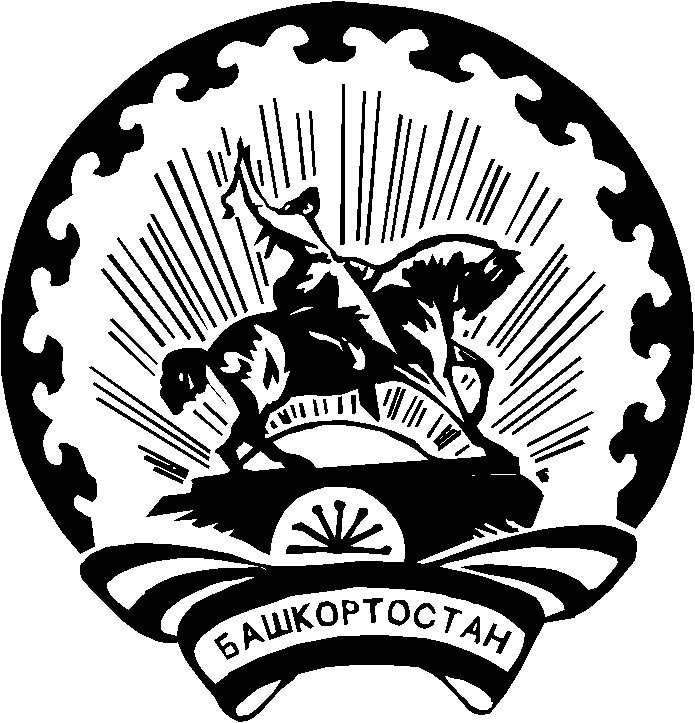 БАШҠОРТОСТАН РЕСПУБЛИКАҺЫ Тәтешле РАЙОНЫ муниципаль РАЙОНЫНЫҢ ТЕРРИТОРИАЛЬ ҺАЙЛАУ КОМИССИЯҺЫ 